राजकीय महाविद्यालय जींदकार्यक्रम रिपोर्टदिनांक 30 अक्टूबर 2023आज दिनांक 30 अक्टूबर 2023 को राजकीय महाविद्यालय जींद के रसायन विभाग, वनस्पति विभाग और बायो टेक्नोलॉजी विभाग के द्वारा प्राचार्य श्री सत्यवान मलिक जी की अध्यक्षता में लैब सेफ्टी रूल्स पर एक स्लोगन राइटिंग कंपटीशन का आयोजन किया गया इस अवसर पर महाविद्यालय के प्राचार्य श्री सत्यवान मलिक जी ने विद्यार्थियों को संबोधित करते हुए कहा कि प्रयोगशाला में हमें प्रयोग करते समय प्रयोगशाला के सेफ्टी रूल्स का विशेष कर ध्यान रखना चाहिए  इस कंपटीशन में विद्यार्थियों ने बढ़ चढ़कर भाग लिया। विद्यार्थियों ने विभिन्न प्रकार के स्लोगन लिखकर लैब सेफ्टी रूल्स के महत्व को बताया इस अवसर पर बायोटेक्नोलॉजी विभाग की विभाग अध्यक्ष श्रीमती पुष्पा ढ़ांडा ने कहा की अगर विद्यार्थी  प्रयोगशाला के सेफ्टी रूल्स  का अच्छे से पालन करेंगे तो इससे किसी भी बड़ी दुर्घटना से बचा जा सकता है इस अवसर पर रसायन विभाग वनस्पति विभाग और बायोटेक्नोलॉजी विभाग के सभी सदस्य मौजूद रहे।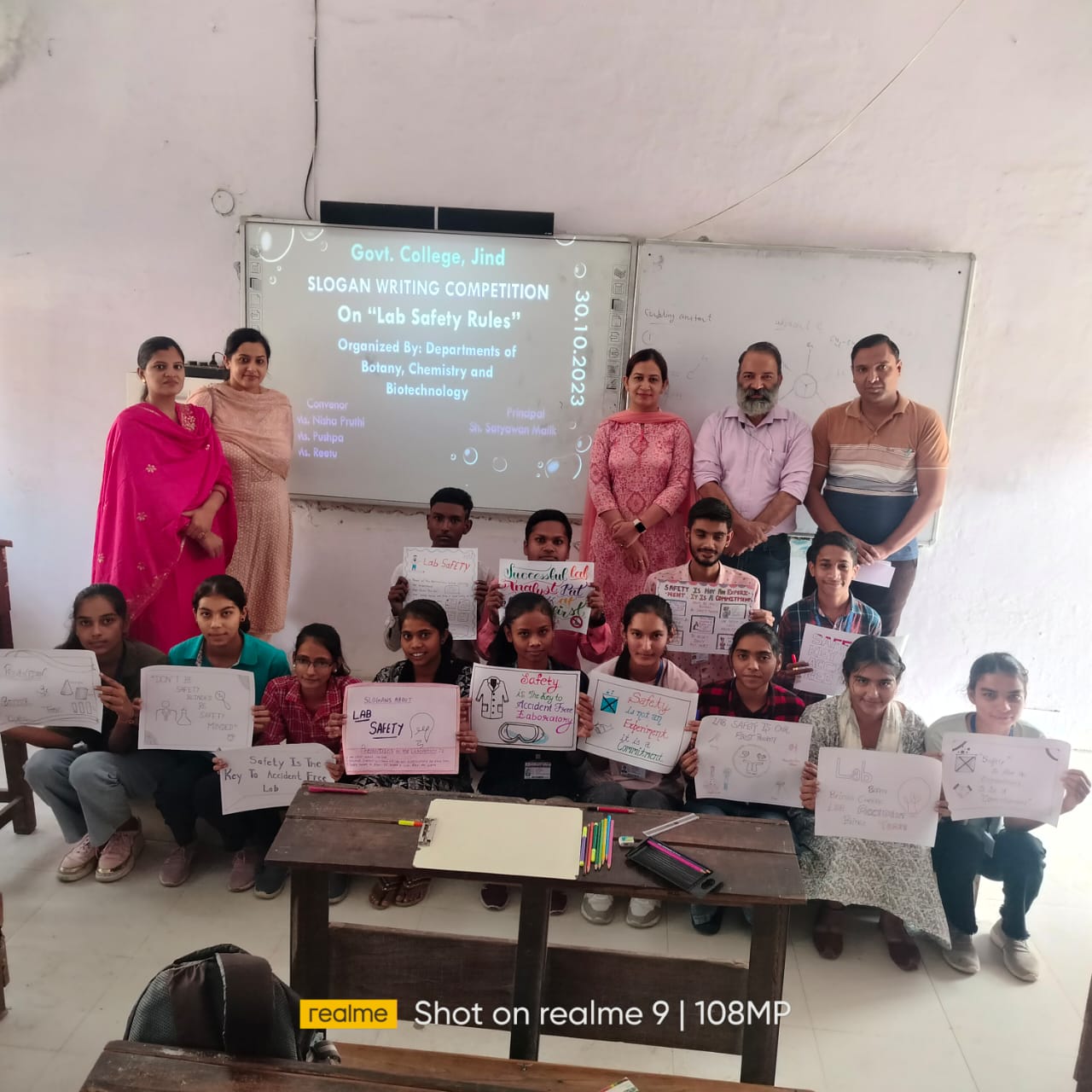 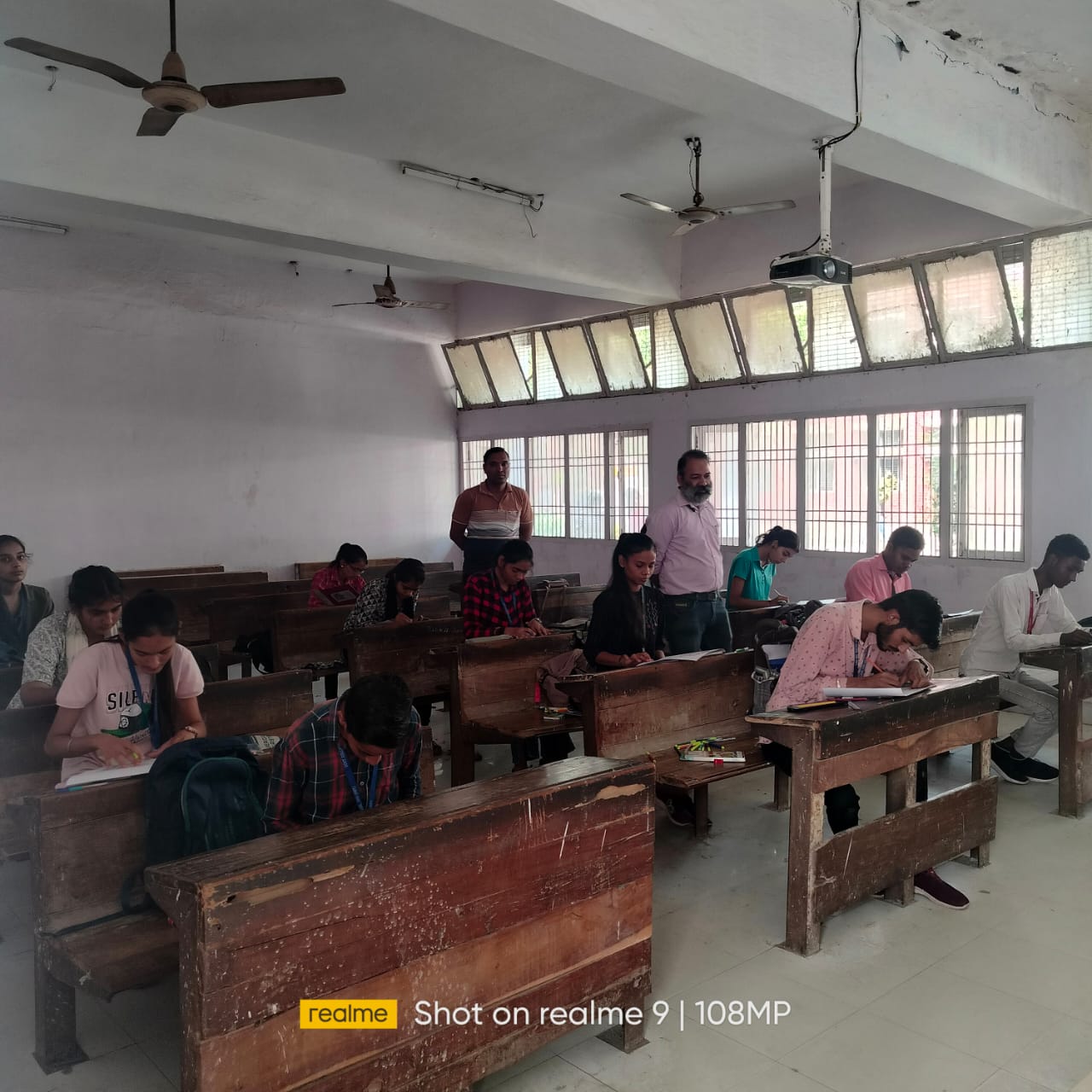 